新竹市112年度主委盃田徑邀請賽競賽規程依據：國民體育法第6條規定辦理。目的：為推展本市全民體育活動，辦理各項體育競賽及休閒活動，以激勵全民運動風氣，並提高各項運動技術水準。指導單位：新竹市政府承辦單位：新竹市體育會田徑委員會協辦單位：新竹市體育會、新竹市立載熙國小、新竹市立成德高中、新竹市中小學體育促進會。比賽地點：新竹市立田徑場。比賽時間：112年8月4日（星期五）註冊及會議：參賽單位應先於網路辦理註冊，經過核定後始得進行報名作業。註冊報名，請至新竹市運動會田徑競賽系統(http://sport.nowforyou.com/sh5r/)下載。註冊期限：即日起至112年7月24日（星期一）下午5時截止報名，報名截止後不得更改相關報名資料(本報名為最後期限，報名單位有權提前截止該單位報名作業)。報名完成後將網路報名資料列印乙份，經主管簽章，並掃描成電子檔，以電子郵件方式寄至電子信箱：cmas.tw@gmail.com，倘有報名疑義，請連絡柯澎傑老師0938-113286。       報到及會議：112年8月3日上午10:00領隊會議，10:30裁判會議，地點：新竹市立田徑場，相關訊息公告於新竹市運動會競賽系統網站。  參賽資格：本市國小、國中、高中。邀請單位：台北市、新北市、桃園市、新竹縣、苗栗縣、台中市、彰化縣市等國小、國中、高中以上選手(20公里競走項目各縣市皆可報名)。比賽項目：本次競賽採計時決賽田賽：國小：跳遠、推鉛球、跳高、壘球擲遠。國中：跳遠、跳高、推鉛球、標槍。徑賽：國小：60公尺、100公尺、200公尺、3000公尺競走、
            4×100公尺接力(國小1校限報1隊)。國中：100公尺、400公尺、1500公尺、5000公尺競走、
      4×100公尺接力(國中1校限報2隊)。高中以上組：20公里競走。比賽分組：每校各單項限報名五人，每人最多參加二項（競走不限人數）。國小應屆畢業生，請報國中組，國中應屆畢業生，請報高中以上組。實施方式： 裁判：由新竹市田徑委員會安排C級以上擔任裁判之工作。競賽規則：採用中華民國田徑協會審定發布之最新田徑規則。接力項目：大會不提供紙本棒次表，請於報名時設定選手，倘需修改選手名單，請於下午場開賽檢錄前，自行登入系統修改棒次名單。獎勵辦法：依據新竹市教育專業人員獎懲規定辦理敘獎。各競賽項目註冊2人以下列為表演賽，並核給成績證明。(遇訂有參賽標準未達參賽標準及未全程出賽者，不予頒發獎狀個人) 各組各項前8名頒發獎狀乙份。注意事項:大會有權將此項比賽之錄影、相片及成績登錄於相關網站或刊物上參賽著不得提出異議。保險:大會為本次活動針對所有參賽者投保每人300萬元之公共意外險及個人人身保險(細節依投保公司之保險契約為準，姓名、出生日、身分證字號正確填寫，避免影響保險權益)。經費來源：新竹市政府、新竹市體育會田徑委員會之經費。本計畫如有未盡事宜得由主（承）辦單位修訂公布。賽程表【田賽】8月4日上午（星期五）08：10起比賽(07：30開始檢錄）8月4日下午（星期五）14：00起比賽(13：30開始檢錄)【徑賽】8月4日上午（星期五）06：00起比賽(05：30開始檢錄）8月4日下午（星期五）14：00起比賽(13：30開始檢錄）田賽起跳高度晉升表標準一、跳高（單位：公尺）二、各組有效時間如下表，逾時沒收比賽。序號項次項目人數時間1101國中女跳高2106國小女鉛球3111國中男跳遠4112國中女標槍5105國小男跳高6102國中男鉛球7103國小女跳遠8108國小男壘球序號項次項目人數時間9109國小女跳高10110國中女鉛球11107國中女跳遠12104國中男標槍13113國中男跳高14114國小男鉛球15115國小男跳遠16116國小女壘球序號項次項目人數時間21201高中以上女20公里競走決賽22202高中以上女20公里競走決賽23203國中女5000公尺競走決賽24204國中男5000公尺競走決賽25205國小女60公尺計時決賽26206國小男60公尺計時決賽27207國中女100公尺計時決賽28208國中男100公尺計時決賽29209國小女200公尺計時決賽30210國小男200公尺計時決賽31211國中女400公尺計時決賽32212國中男400公尺計時決賽序號項次項目人數時間33213國小女100公尺計時決賽34214國小男100公尺計時決賽35215國中女1500公尺計時決賽36216國中男1500公尺計時決賽37217國小女4×100公尺接力計時決賽38218國小男4×100公尺接力計時決賽39219國中女4×100公尺接力計時決賽40220國中男4×100公尺接力計時決賽41221國小女3000公尺競走計時決賽42222國小男3000公尺競走計時決賽組別試跳高度試跳高度每  次  晉  升  高  度每  次  晉  升  高  度每  次  晉  升  高  度每  次  晉  升  高  度每  次  晉  升  高  度每  次  晉  升  高  度每  次  晉  升  高  度每  次  晉  升  高  度每  次  晉  升  高  度每  次  晉  升  高  度組別試跳高度試跳高度12345678910國中男子組1.451.601.451.501.551.601.651.701.731.751.781.81國中女子組1.251.401.251.301.351.401.451.481.511.541.571.60國小男組1.151.301.101.151.201.251.301.351.381.411.441.47國小女組1.101.251.051.101.151.201.251.301.331.361.391.42項目三千公尺競走三千公尺競走五千公尺競走五千公尺競走20公里競走20公里競走時間男女男女男女時間25分25分36分38分140分150分成績查詢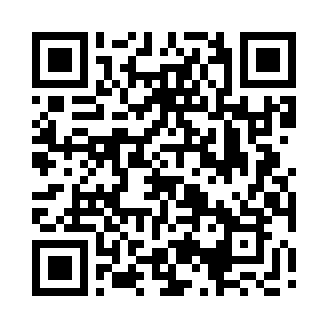 接力棒次設定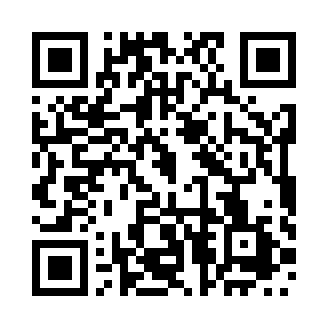 http://sport.nowforyou.com/sh5r/register/gameeventqry_b.asp比賽不張貼紙本成績，請於上列網址查詢。http://sport.nowforyou.com/sh5r/enroll/enrolllogin.asp比賽不提供紙本「接力棒次表」，請於比賽當日
下午場開賽前報名網址登入帳號後，自行設定。